РАБОТА С ПЕДАГОГАМИ- КВЕСТ – ИГРА ПО STEAM - ОБРАЗОВАНИЮ- ПРАКТИЧЕСКИЕ ИГРЫ С ПЕДАГОГАМИКВЕСТ - ИГРА ПО ТЕХНОЛОГИИ STEAMИнтеграция образовательных областей: «Эврика», «Игралочка», «Мой мир», «Сокровищница», «Роботехника».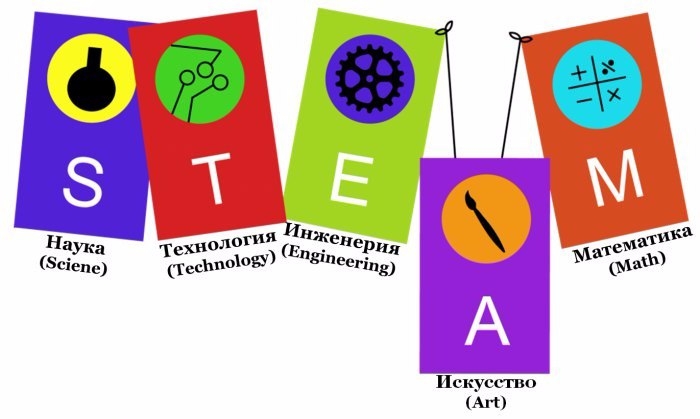 1. АбстракцияУважаемые гости, посмотрите на экран и скажите, пожалуйста, что за абстракция перед вами? Какое время года вам напоминает данная абстракция? Гости: Осень!В: Почему?Гости: Потому что волны желтого и бордового цвета напоминают осенние листочки (Пример).В: Правильно, а сейчас мы с вами отправимся в чудесный  осенний лес, покружитесь вокруг себя пару раз. Снова посмотрите на экран,что вы видите?Гости: Листья (здесь можно отгадать загадки про омонимы лист бумаги и лист от дерева многозначные слова).В: Чем листья на слайде  отличаются  от обычных листьев?Гости: Тем, что на них изображены числа.В: Правильно, давайте с вами сосчитаем все числа на наших листьях, при этом можно хлопать в ладоши!2. Математика.В: А сейчас какую цифру вы видите?Г: Семь.3. Английский.В: А на английском языке эта цифра будет звучать  как «Seven»А теперь, давайте, мы с вами поиграем в игру, как только вы увидите на экране цифру «7» мы будем произносить «seven»4. Игра на развитие речи.Лист от осины – осиновыйТополя - тополиный;Березы - березовый.Клен – кленовый ;6. Математика.В: А  сейчас предлагаем Вам  изобразить  из этих листиков композицию, но прежде чем изобразить их, вам необходимо разделиться на команды по 3 или 4 человека и выбрать из листьев, какого дерева каждой команде  необходимо собрать композицию.7. Рисование.В: Отлично! Вы справились с эспозициями и каждый собрал для себя свой лист, посмотрите на них, чем они отличаются друг от друга, это листья каких деревьев?  Различаются ли они по форме? А теперь давайте окунемся в мир песочных фантазий. Прошу вас подойти к песочным столам. Вам необходимо нарисовать ваши листики на песке, при помощи различных способов рисования на выбор: при помощи пальцев, рук, ладоней, кисточками, щепотью, трафаретами. Отлично! Просмотрите, какие они ваши листья?  Можете выбрать подходящий свет. Так как по нашим листикам часто проползают насекомые оставляя свои следы, и мы с вами оставим следы при помощи массажных мячиков.(Либо изобразить свое настроение, проводя рефлексию в конце мероприятия)8. Экспериментирование.В: А сейчас послушайте, как наши листочки умеют петь.В: Послушаем волшебное пение осеннего леса.Перед вами на столе стоят бокалы, эксперимент заключается в том, что вам необходимо воспроизвести мелодию при помощи движения пальцем по краю бокала, предварительно наполнив его водой до нужного уровня звучания.Какой звук вы слышите? Громкий или тихий? А от количества воды зыук меняется? 9. КонструированиеВ: А чем еще богата наша золотая осень?Г: Богатым  урожаем (яблоки, груши, сливы, овощи)В: так давайте соберем их! У нас перемешались  фрукты и овощи и  каждому из вас мы предлагаем собрать  их по разным корзинам. ( Собирают предметы – заменители). А чтобы доставить наши оывощи и фрукты людям для ярмарки развести по магазинам нам необходим транспорт, так давайте построим его. Как и при помощи чего из каких материалов мы его построим. 10. Роботехника.Г: На транспорте.В: Сейчас я вам предлагаю построить транспорт, на котором можно отвезти наш урожай в хранилище.В: Как вы думаете, как лучше хранить овощи фрукты: вместе или отдельно?Г: отдельно.В: Давайте, тогда мы построим два амбара для овощей и для фруктовИз нашего конструктора магнитного.Отлично! Итог: В данном квесте мы вам показали как можно использовать, интегрировать все пять модулей технологии СТЕАМ.Наука – английский, математика, развитие речи, которое сопровождало весь мастер-класс. Мой мир -  как листочки пели осеннюю музыку.Роботехника- сконструировали транспорт , на котором  урожай доставили в хранилище.Сокровищница - мы рисовали найденные по схемам листья и послушали музыку осени.Математика - мы изучили и закрепили цифру «7», запомнили обозначение данной цифры, по математическим схемам нашли свои цветочки .Благодаря данной технологии дети уходят от шаблонных ответов, у них развивается креативное варьированное  мышление, и инженерные способности.ПРАКТИЧЕСКИЕ ИГРЫ ДЛЯ ПЕДАГОГОВ –НЕТРАДИЦИОННАЯ ФОРМА ОБЩЕНИЯ«ПОЗНАЙ СЕБЯ»Цель занятия: Сплочение коллектива, повышение самооценки преподавателей, закрепить навыки общения, выражение посредством игры чувств и эмоций.Задачи:- создать комфортный психологический климат в коллективе;- формировать у педагогов опыт позитивного общения;- активизировать желание педагогов приобретать опыт в совместной деятельности.Оборудование: музыкальный центр с мелодией релаксации, шарф, мольберт, магниты, стикеры, карандаши.ХОД ИГРЫ:Согласитесь, все мы очень любим общаться, но иногда забываем, что общение очень тонкий инструмент, с его помощью можно помочь человеку, а можно и навредить. Поэтому общению нужно учиться. Сегодня мы будем учиться общаться и применять те знания, которые получили из книг и из уроков жизни.Упражнение "Погружение"Поднимите руку те, у кого сейчас хорошее настроение, поднимите руку те, у кого сейчас плохое настроение. Поднимите руку те, кто знает, что мы сейчас будем делать. Поднимите руку те, у кого в коллективе есть друзья.Вначале вспомним притчу: В одном селе умирал глава большой семьи. Он попросил принести веник и предложил своим сыновьям сломать его. Каждый попытался, но хотя они были сильные люди, ни одному не удалось справиться. Тогда отец попросил разрезать проволоку, связывающую веник, и предложил сыновьям сломать рассыпавшиеся прутья. Они с легкостью сделали это. Отец сказал: «Когда меня не будет, держитесь вместе, и любые испытания вам не страшны. А поодиночке вас легко сломать как эти прутья».Сегодня мы посмотрим, на сколько, вам удастся действовать вместе. Начинаем.«Встречают по одежке, а провожают по уму, - гласит известная русская пословица». Для того чтобы проверить ваше остроумие, мышление и память поиграем в игру «Перевертыш».Игра «Перевёртыш»Я называю вам название фильма в перевернутом виде, а вы мне называете правильное название. Например, перевертыш «Василий Иванович остается на работе» представляет собой перевернутое название фильма «Иван Васильевич меняет профессию» (работа в подгруппах).Задания:1. Грустные девчонки («Веселые ребята»).2. Холодные ноги («Горячие головы»).3. Не бойся велосипеда («Берегись автомобиля»).4. Костяная нога («Бриллиантовая рука»).5. В симфоническом оркестре не только мальчики («В джазе только девушки»).6. 71 час осени («17 мгновений весны»).7. Ручной кактус («Дикая орхидея»).8. Земной мир («Звездные войны»).9. В Лондоне любят заплаканные лица («Москва слезам не верит»).10. На авеню всегда светло («Улица разбитых фонарей»).11. Бедные иногда смеются («Богатые тоже плачут»). Игра «Мы не скажем, а покажем»Ведущий:Учёные утверждают, что в общении 7 % информации передаётся путём вербальных средств (только слов); через интонацию, тембр голоса – 38 %; а невербальные средства несут 55 % информации.В связи с этим можно согласиться со словами: "Говорим мы голосами, а беседуем всем телом".Вам будет предложена пословица: "На дворе трава, на траве дрова". Проговаривая её, участники команды должны передать друг другу интонацией, мимикой, жестами сообщения:1 команда – "Сегодня методический совет"2 команда – "30 декабря состоится Новогодняя вечеринка"3 команда – "Скорей бы в отпуск"4 команда – "Наш коллектив самый лучший"Игра "Умные руки"Водящий с завязанными глазами. К нему подходит любой из команды, сжимая руку, надо познакомиться с рукой, т.е. ощутить энергетику (силу, энергичность пожатия кость, жесткость и другие характеристики). После снятия повязки водящий должен отыскать знакомую руку, пожимая руки всей команде (повторить со всеми командами)Игра "Комплименты"Комплимент – это один из знаков внимания, выраженный в вербальной форме. Умение делать комплименты – это специальное искусство. Сейчас мы посмотрим, насколько хорошо вы ими владеете. Придумайте комплименты друг для друга. На это дается 3 минуты.Игра "Без слов"Для участия в конкурсе нужно уметь передавать чувства мимикой, жестами, показать артистизм, находчивость.Задание: изобразить "Звонок на перемену", "Счастливая невеста", "Спущенное колесо", "Цветущий цветок".Игра "Пойми меня"Очень часто в жизни получается так, что одно слово понимается разными людьми по-своему. Именно поэтому часто происходят размолвки, недоумения, конфликты. Следующий конкурс называется "Пойми меня". Для его проведения нужно разделиться на две команды. Слова: детский сад, календарный план, педагоги, профессионализм, дети.Спасибо всем участникам за игру.Надеемся, что наша встреча помогла вам еще раз внимательнее посмотреть на себя и других.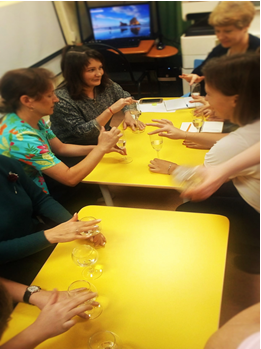 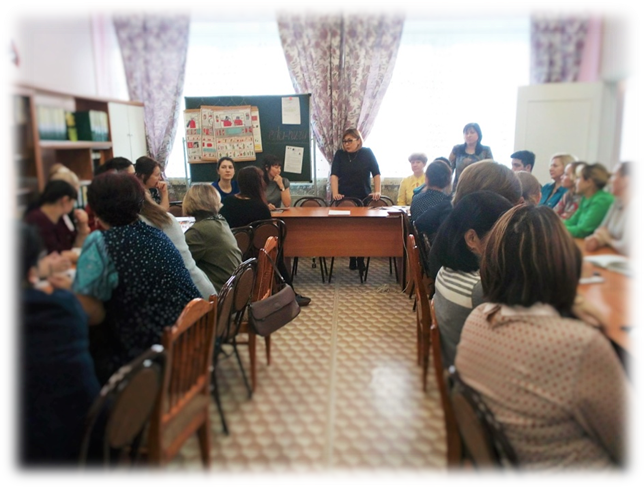 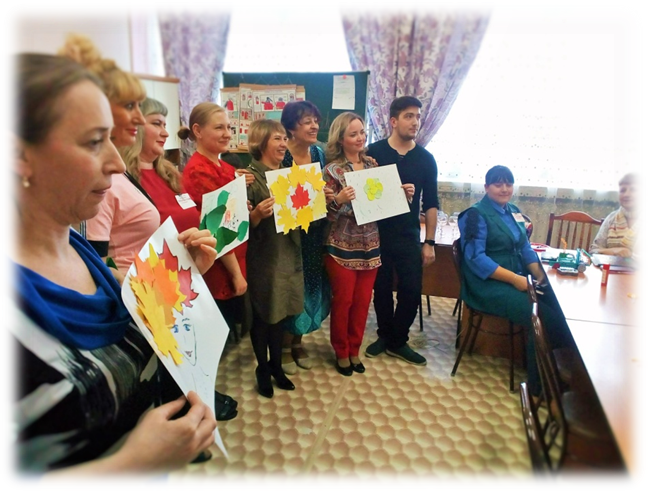 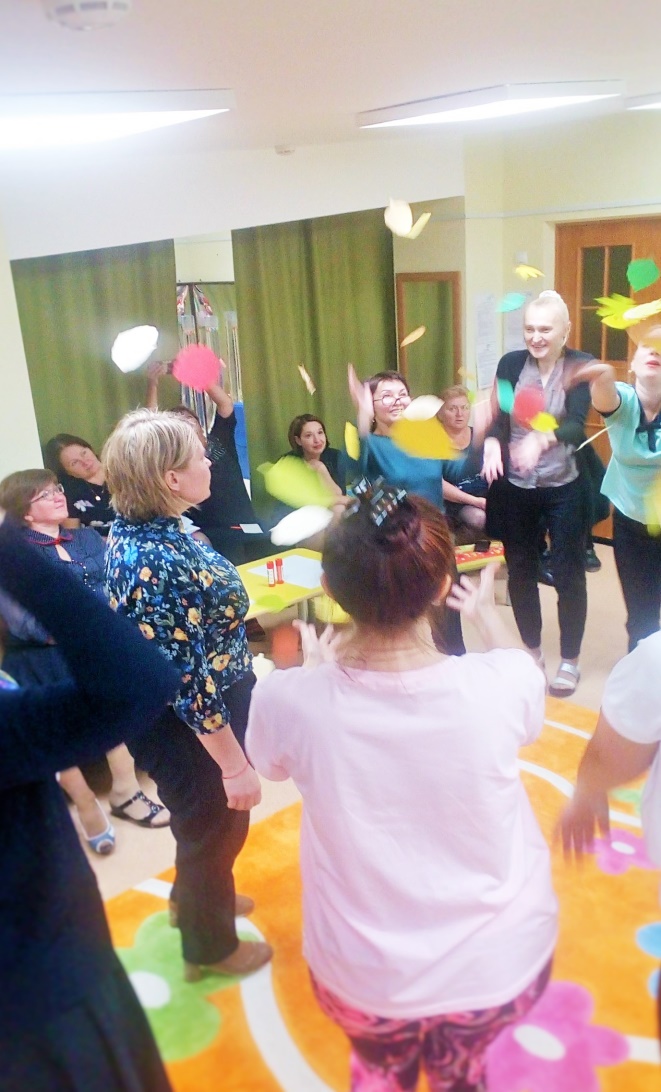 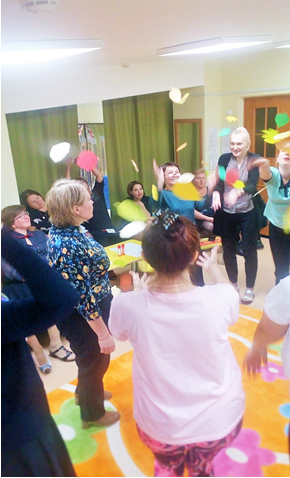 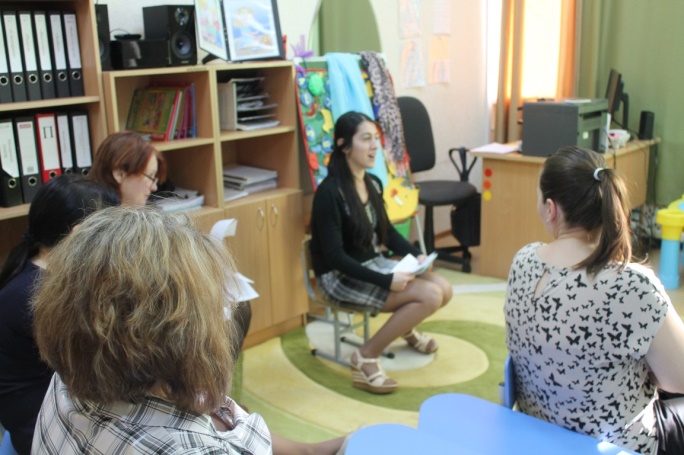 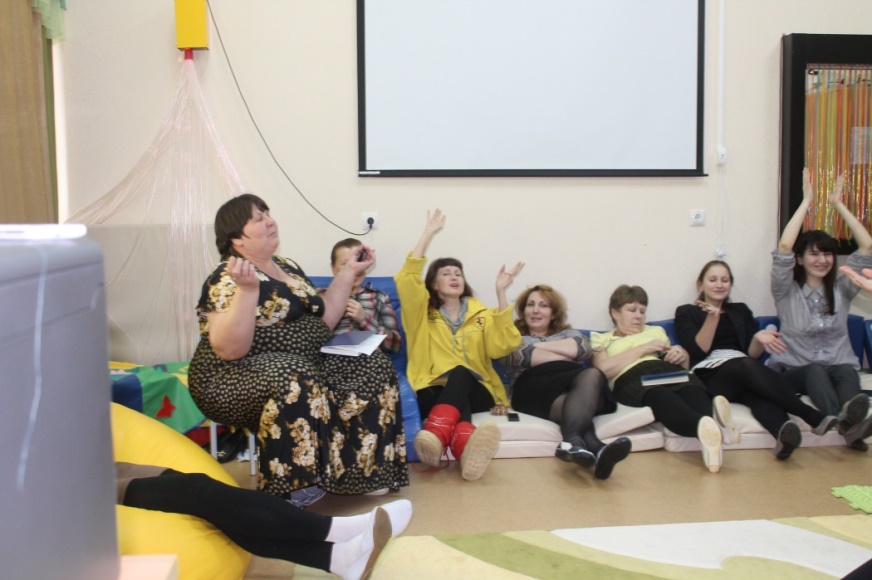 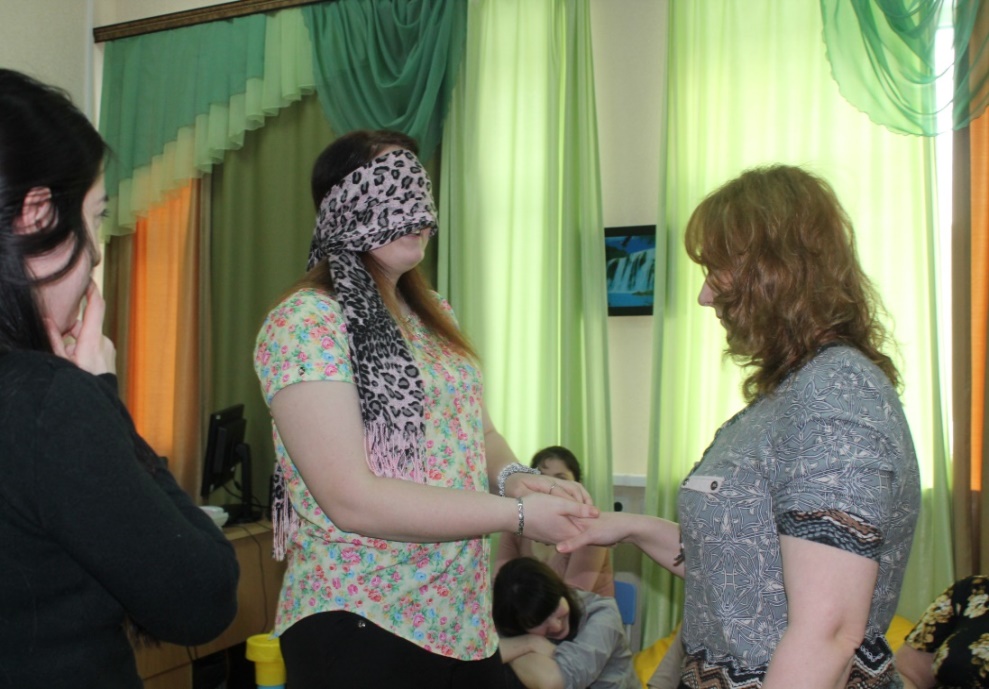 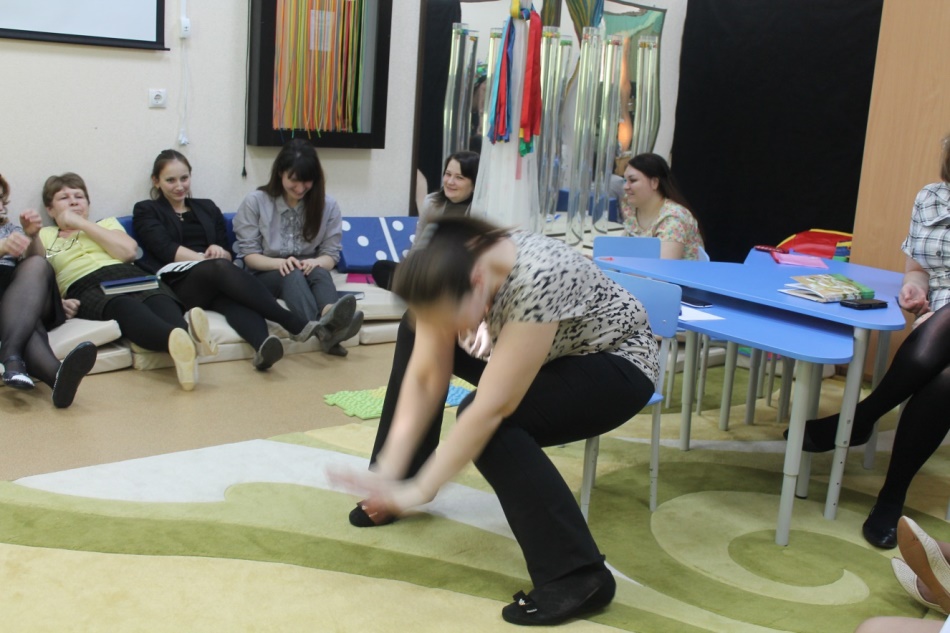 